
Turkey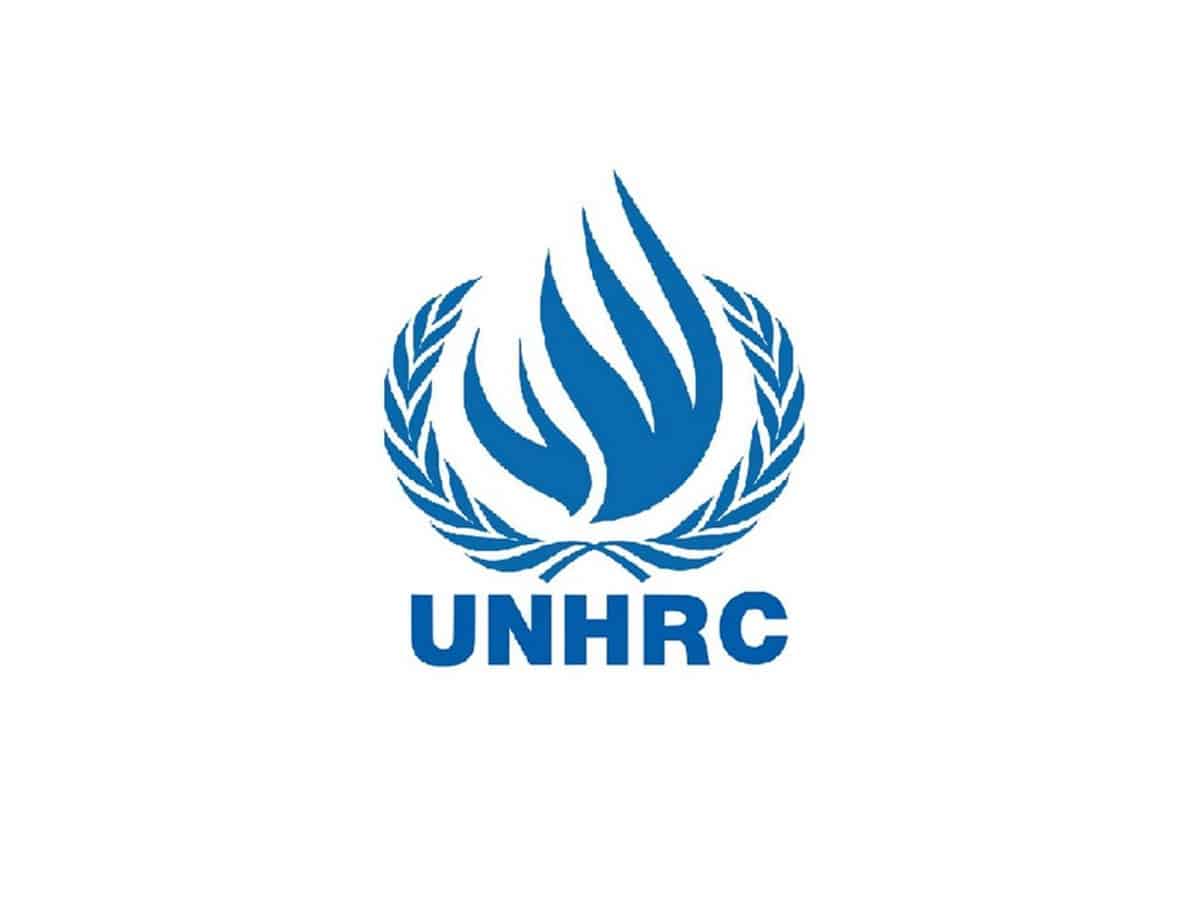 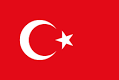 Position Paper Committee: United Nation Human Rights Council  Portfolio: TurkeyOpening Statement:The Uyghurs are one of the China’s 55 officially recognized ethnic minorities. They are recognized as native to the Xinjiang Uyghurs Autonomous region in northwest China.The issue at hand:China has been accused of committing crimes against humanity and possibly genocide against the Uyghur population. It has detained more than one million Uyghurs against their will over the past few years in a large network of what the state calls “re-education camps” and sentenced hundreds of thousands to prison terms. A series of police files obtained by the BBC in 2022 has revealed details of China’s use of these camps and described the routine use of armed officers and the existence of a shoot to kill policy for those trying to escape.Firm position:The US Secretary of State, Antony Blinken, has said China is committing "genocide and crimes against humanity".The UK parliament declared in April 2021 that China was committing a genocide in Xinjiang.A UN human rights committee in 2018 said it had credible reports that China was holding up to a million people in "counter extremism centres" in Xinjiang.The Australian Strategic Policy Institute found evidence in 2020 of more than 380 of these "re-education camps" in Xinjiang, an increase of 40% on previous estimates.Point of Focus:China has been forcibly mass sterilizing Uyghur Women to supress the population, separation of children from their families and attempting to break the cultural traditions of the Uyghurs. China cables made clear that the camps were intended to be run as high security prisons with strict discipline and punishments.Solution:Social Media can be used as the medium to raise awareness among the people of different countries.There are few groups located outside of China such as Uyghur Human rights project founded in 2004 to promote the human rights of Uyghur people.(Further more will be explained in the committee)